Page 146. Exercice 5.Dans quel(s) cas, peut-on affirmer que la droite (d) est la médiatrice du segment [RT] ?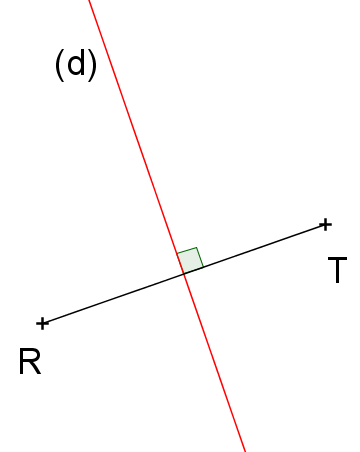  R1.  R2. 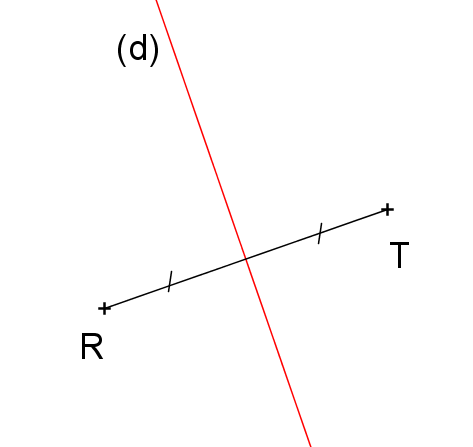 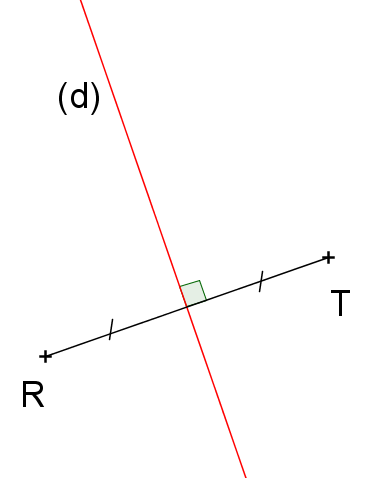  R3.  R4. O est le centre du cercle.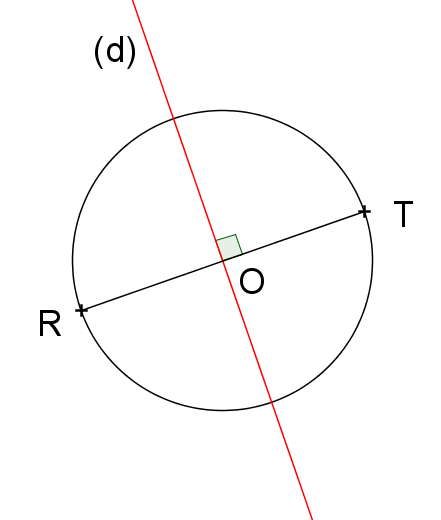 